Контрольная работа №3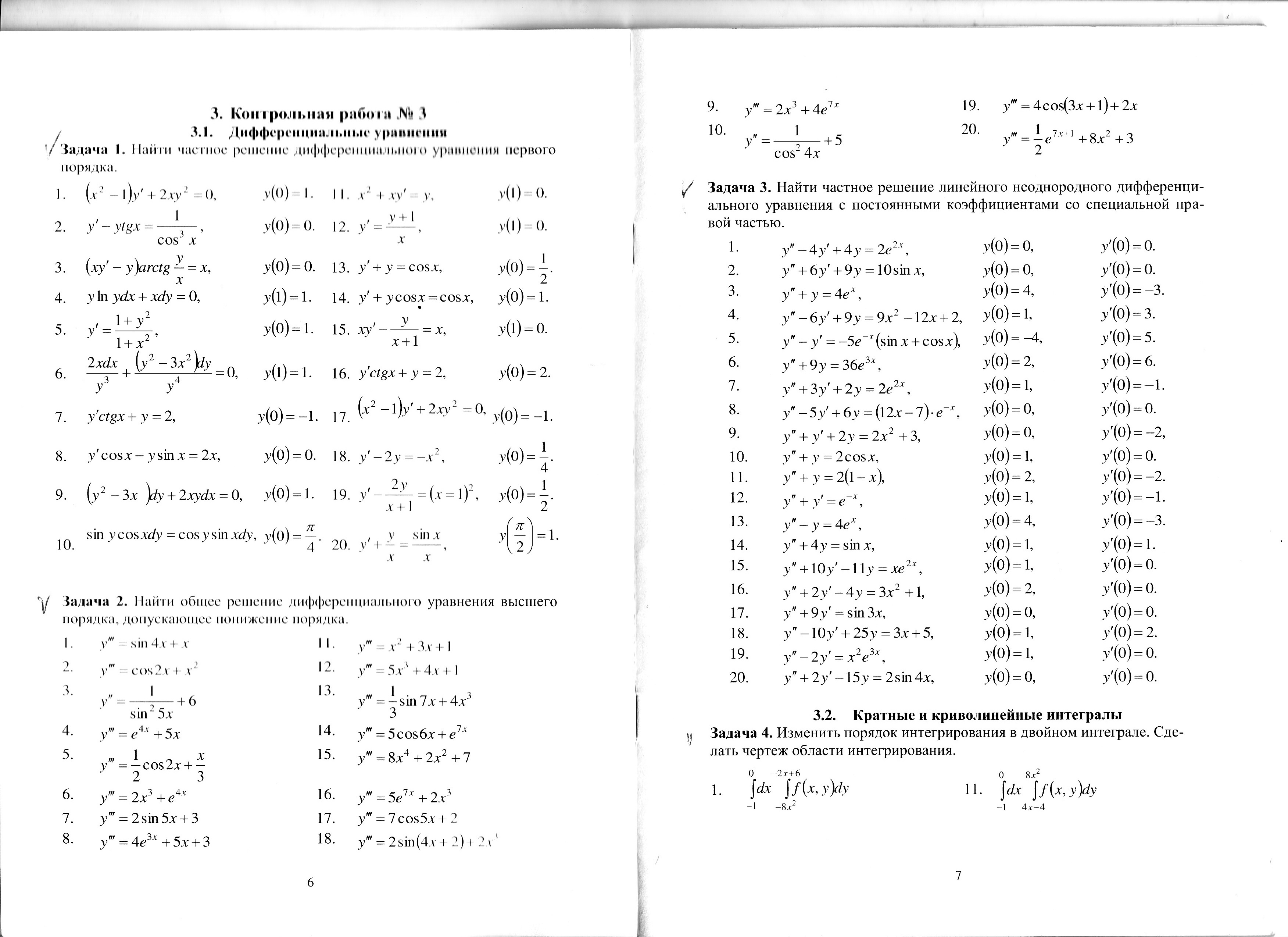 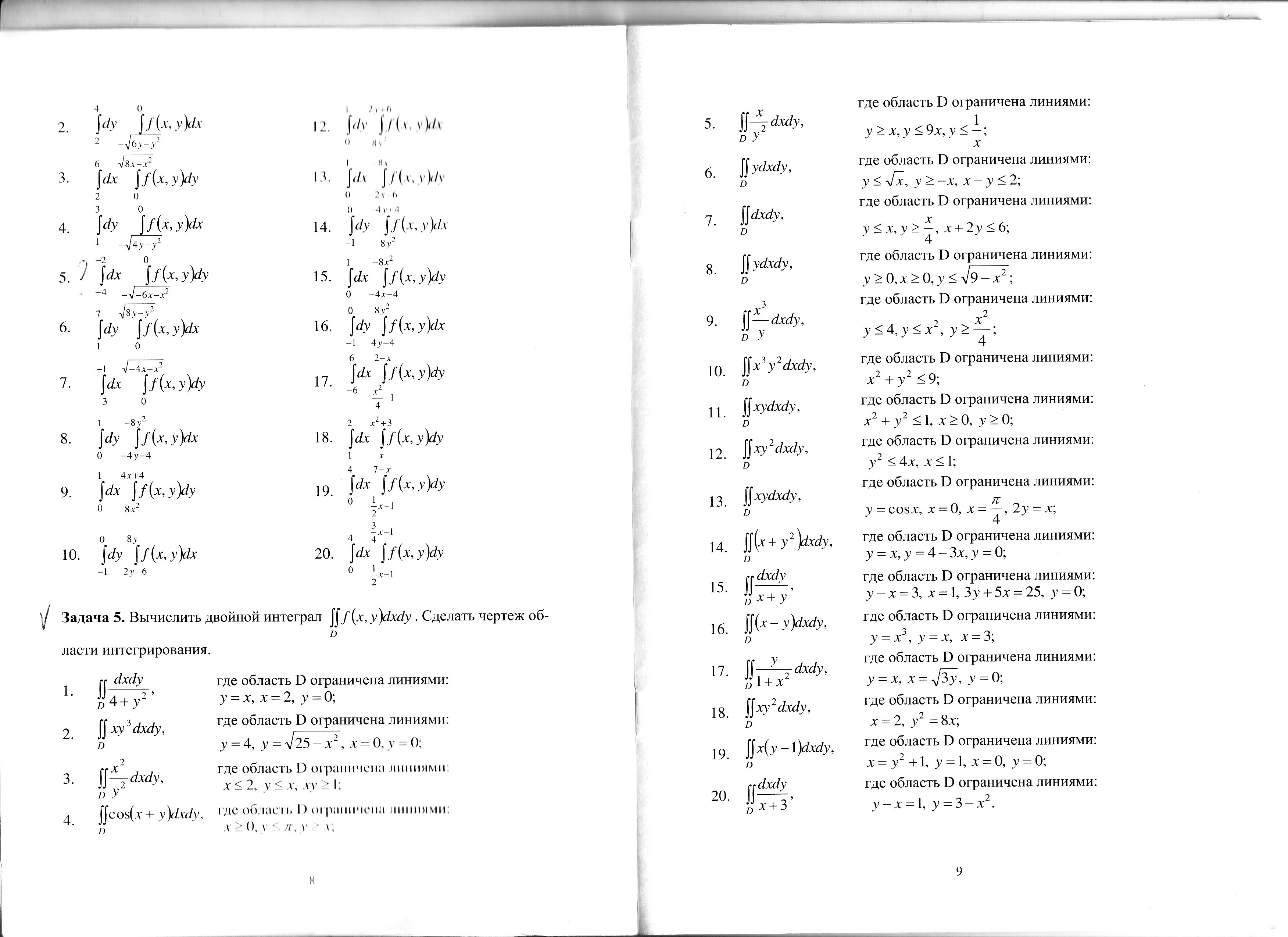 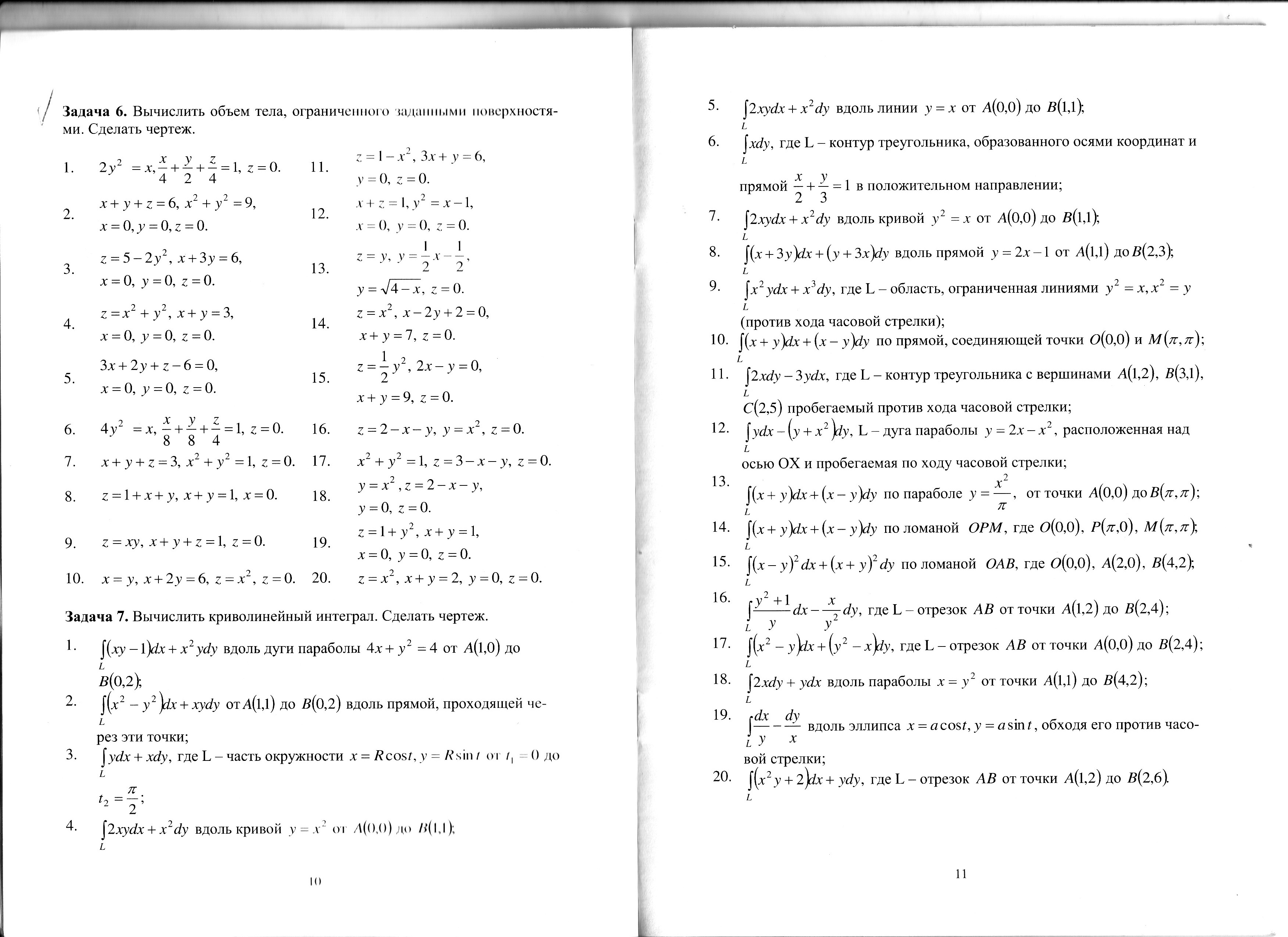 Контрольная работа №4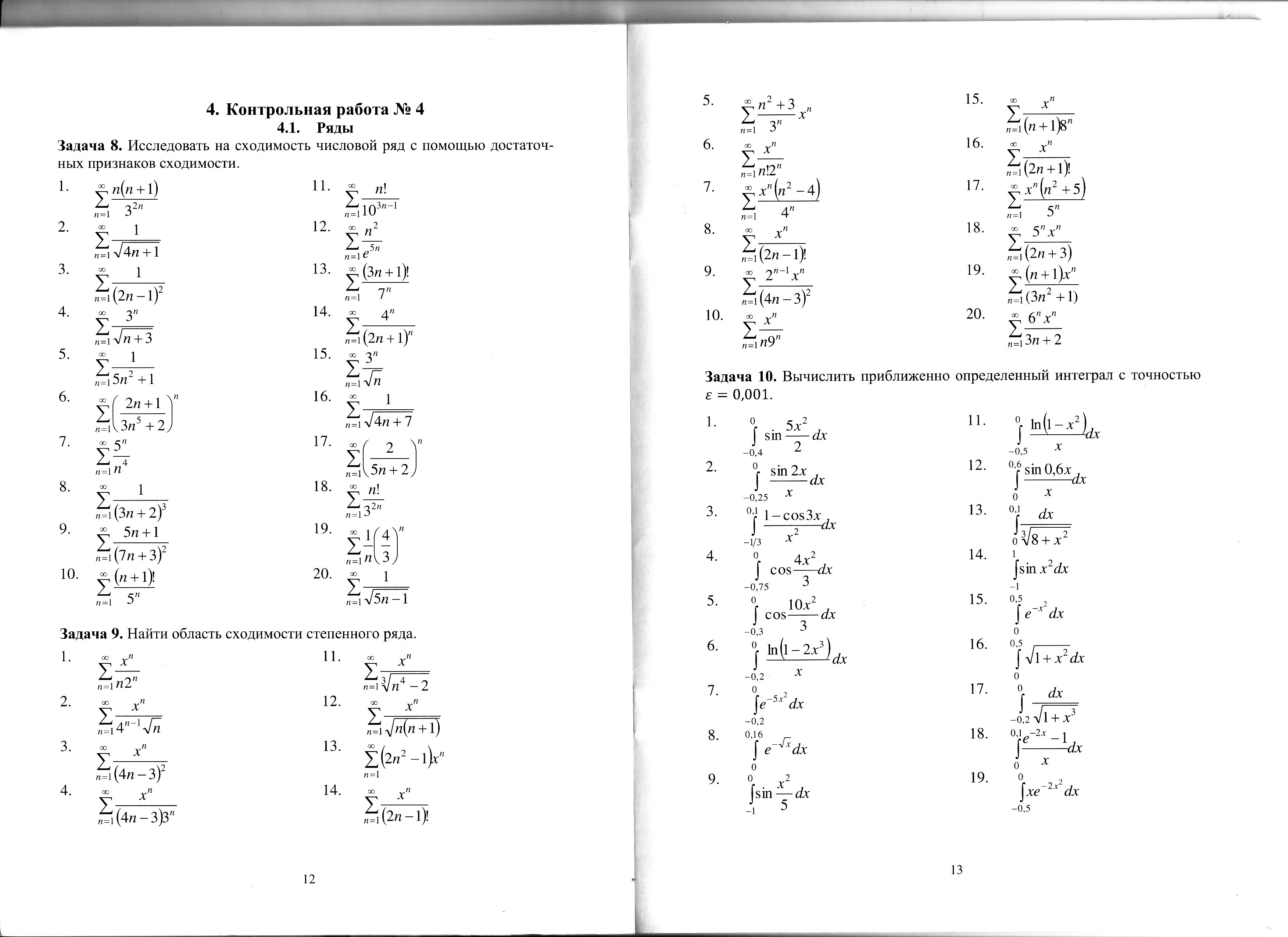 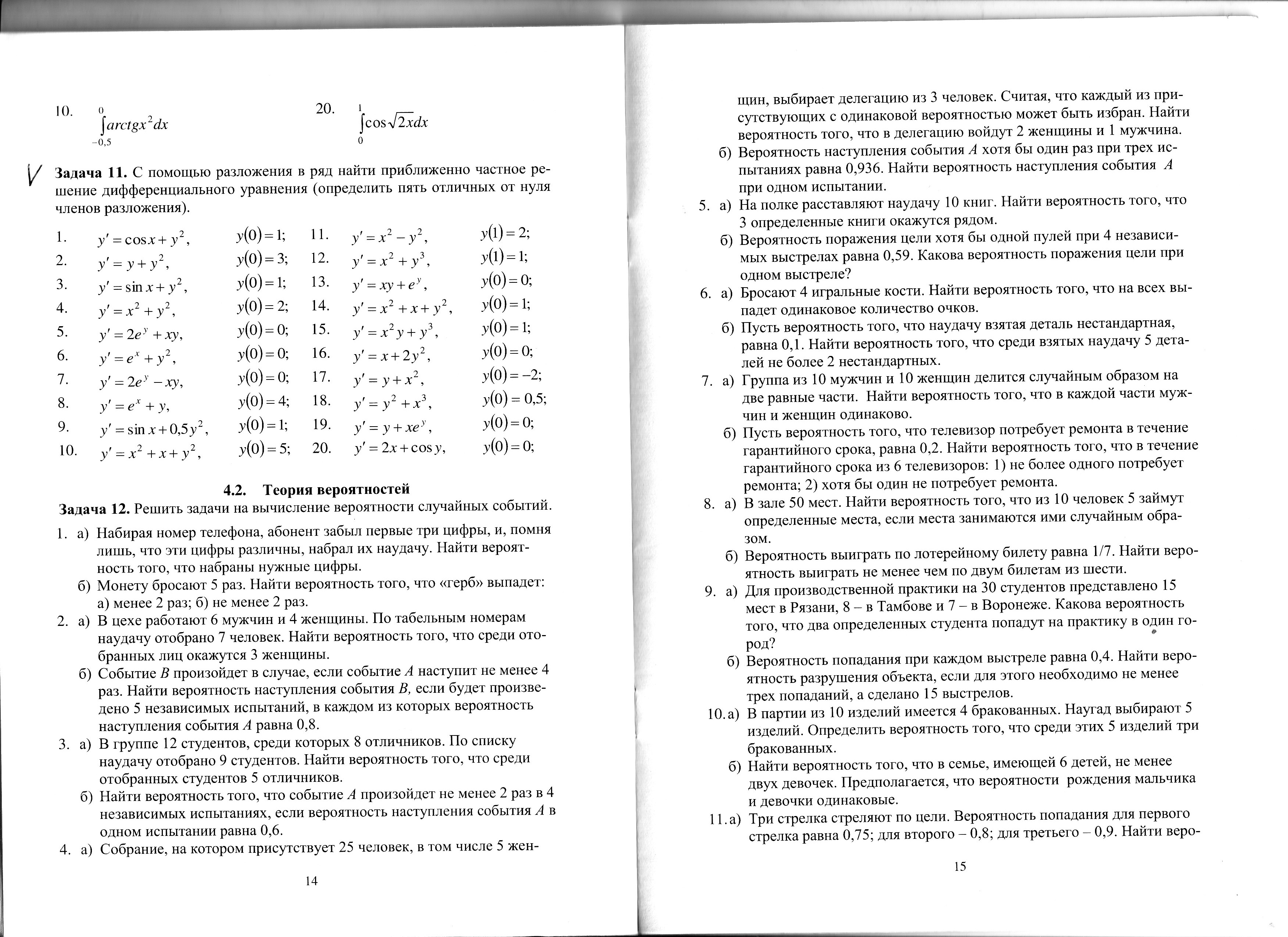 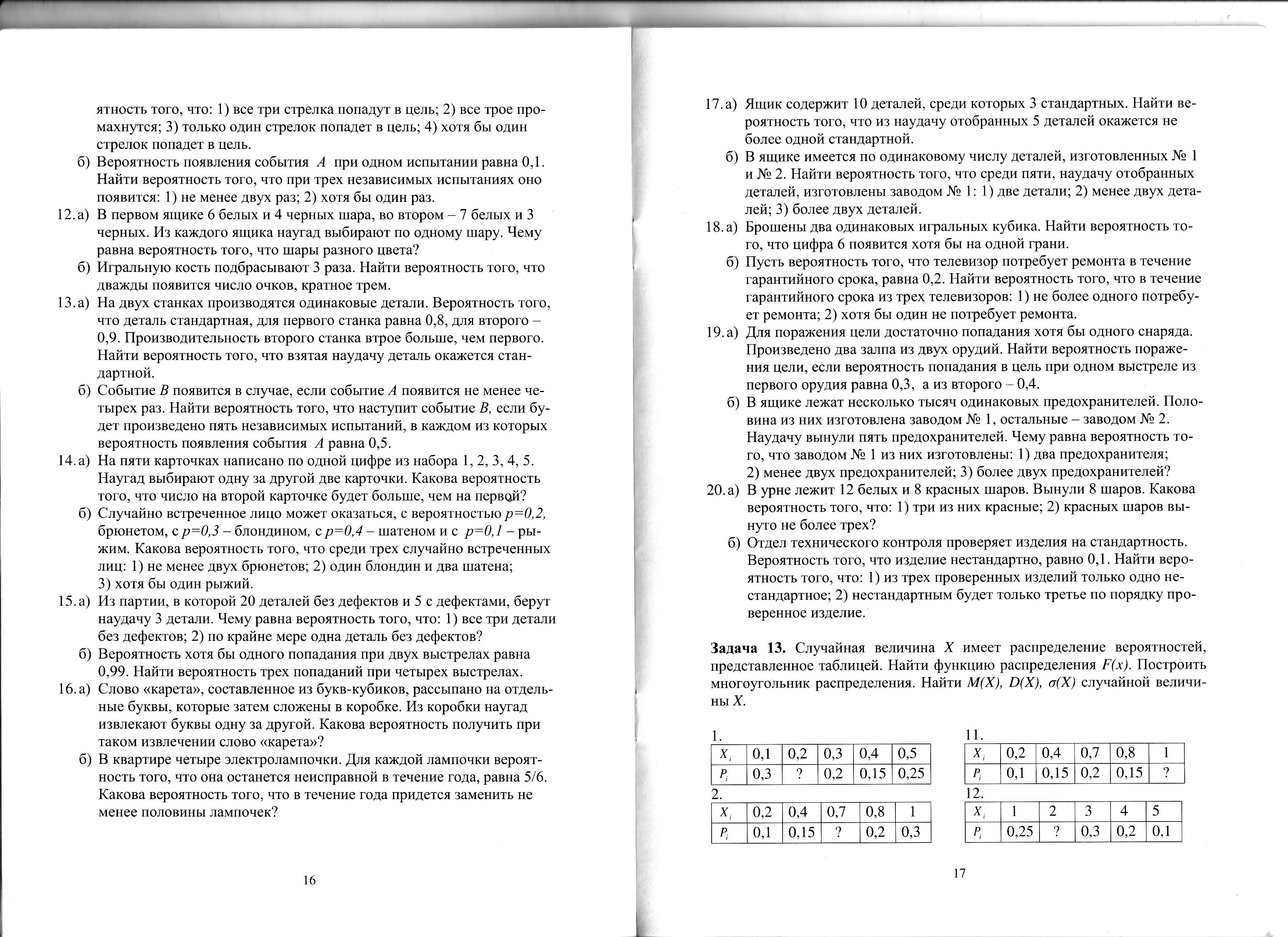 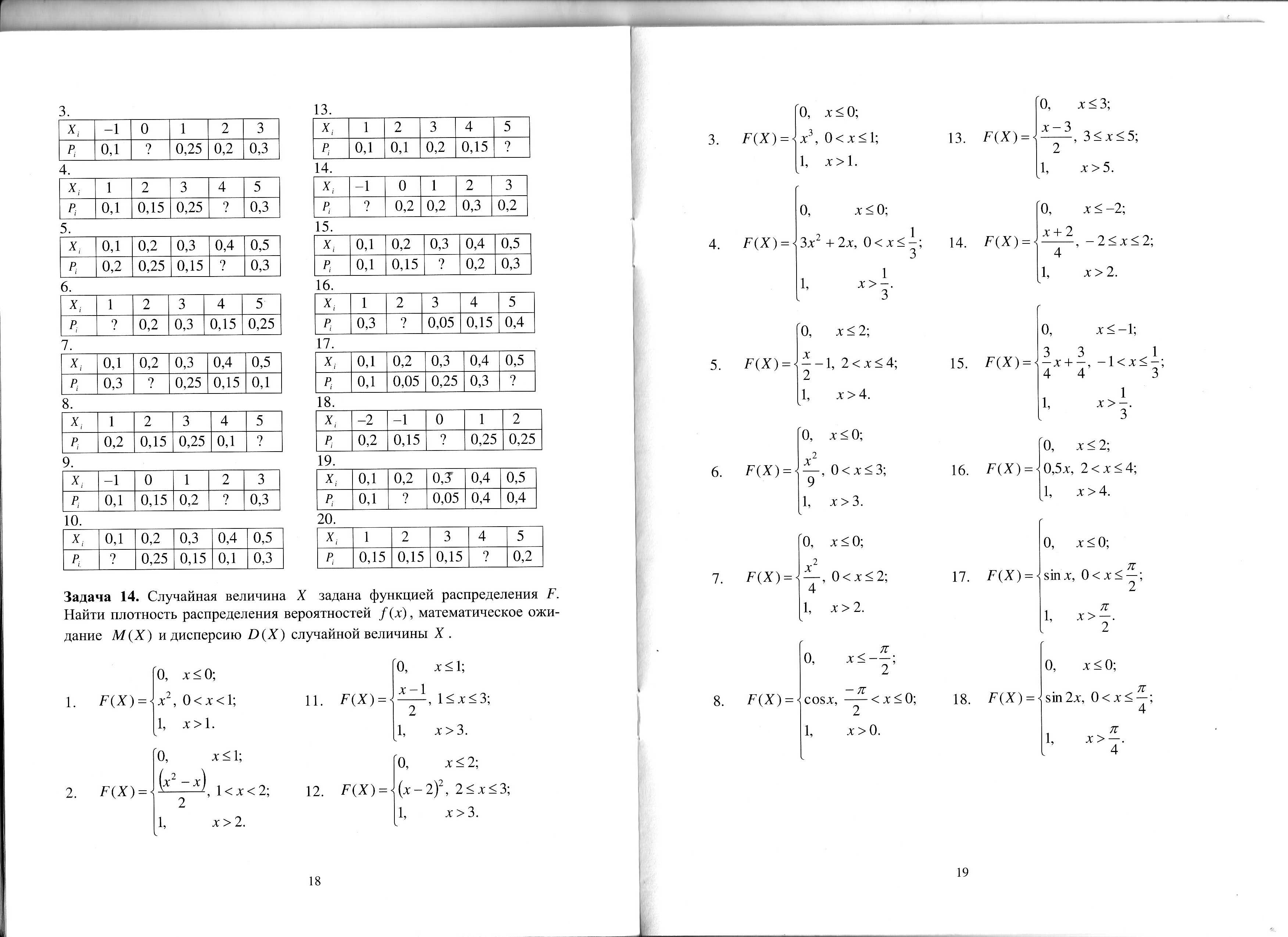 